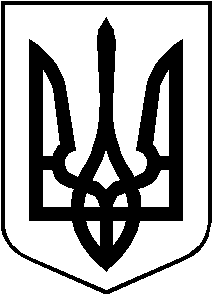 РОЖИЩЕНСЬКА МІСЬКА радаЛУЦЬКОГО РАЙОНУ ВОЛИНСЬКОЇ ОБЛАСТІвосьмого скликанняРІШЕННЯ25 листопада 2021 року                                                                              № 13/12Про прийняття безоплатно у комунальну власність Рожищенської територіальної громади будівлі Сокілської амбулаторії загальної практики сімейної медицини по вул. Червоного Хреста,7 в с. Сокіл Луцького району Волинської області Відповідно до законів України «Про місцеве самоврядування в Україні»,  «Про передачу об’єктів права державної та комунальної власності», «Про державну реєстрацію речових прав на нерухоме майно та їх обтяжень» , статтей 327, 328 Цивільного кодексу України, листа Департаменту інфраструктури Волинської обласної державної адміністрації від 09.11.2021 року № 1506/1.1.3, у зв’язку із завершенням виконання робіт на об’єкті: «Нове будівництво амбулаторії загальної практики сімейної медицини по вул. Червоного Хреста,7 в с. Сокіл Рожищенського району Волинської області», враховуючи рекомендації постійної комісії з питань комунальної власності, житлово-комунального господарства та благоустрою, енергозбереження та транспорту, будівництва та архітектури                        від 19.11.2021 року № 12/7, міська рада ВИРІШИЛА:1. Прийняти безоплатно у комунальну власність Рожищенської територіальної громади будівлю Сокілської амбулаторії загальної практики сімейної медицини по вул. Червоного Хреста,7 в с. Сокіл Луцького району Волинської області, загальною площею  з індивідуально визначеним майном (згідно акта) на загальну суму 5 004 411,21 гривень.2. Доручити Рожищенському міському голові здійснити державну реєстрацію речових прав на нерухоме майно, вказаного у п.1 цього рішення.3. Передати в оперативне управління та на баланс КНП «Рожищенський центр первинної медико - санітарної допомоги» Рожищенської міської ради будівлю Сокілської амбулаторії загальної практики сімейної медицини                           по вул. Червоного Хреста,7 в с. Сокіл Луцького району Волинської області, загальною площею  з індивідуально визначеним майном (згідно акта) на загальну суму 5 004 411,21 грн., у порядку, передбаченому чинним законодавством.4. КНП «Рожищенський центр первинної медико - санітарної допомоги», як балансоутримувачу, якому майно передано в оперативне управління, зарахувати на баланс майно, згідно актів приймання - передачі та внести відповідні зміни до бухгалтерського обліку.5. Контроль за виконанням цього рішення покласти на постійну комісію з питань комунальної власності, житлово-комунального господарства та благоустрою, енергозбереження та транспорту, будівництва та архітектури.	Міський голова						            Вячеслав ПОЛІЩУКСтороженко 21 541